For Sale : Dawes Ultra Galaxy Touring Bike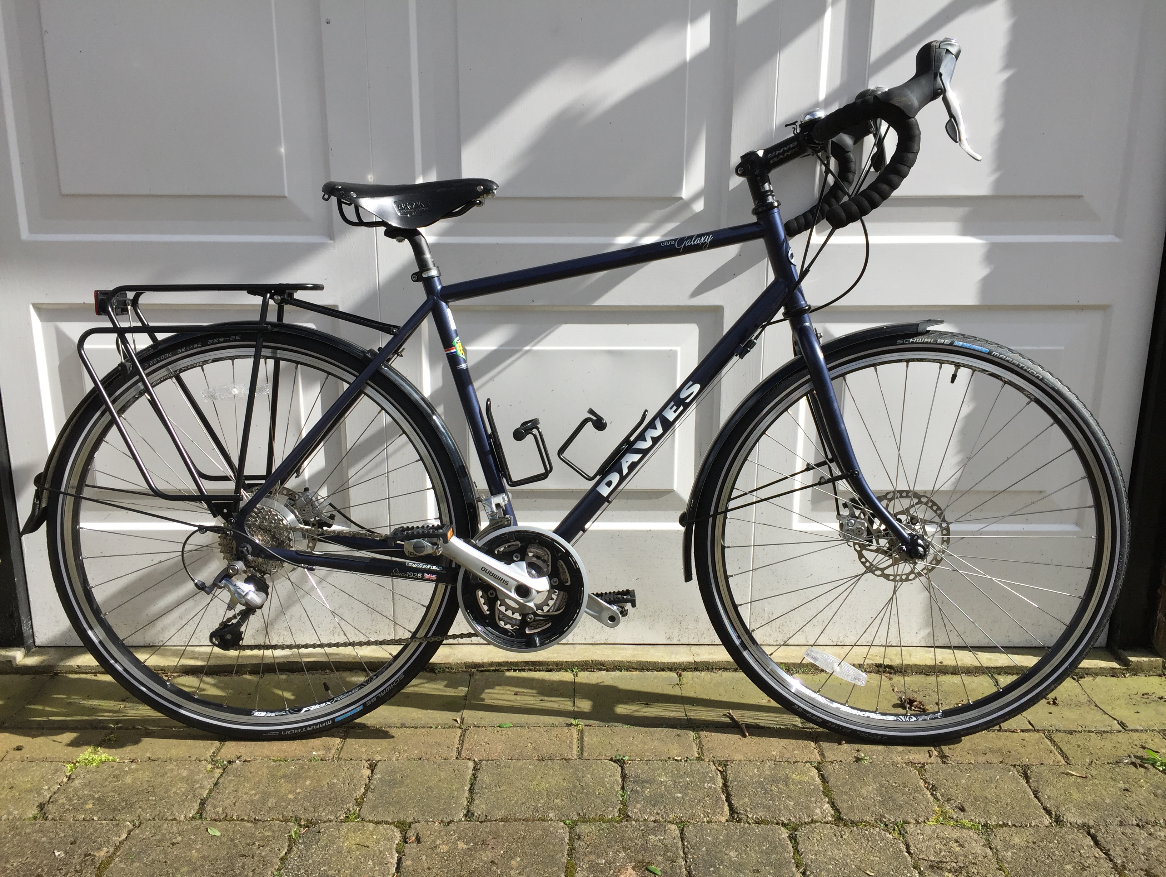 New Condition. Hardly Ridden (120 miles). Selling due to mobility problems following accident (not cycling). 2014 model : Frame 53cmFrame : Reynolds 853 double butted chromolyColour : Matt French Navy BlueFork : Triple butted chromolyCranks : Shimano FC-T551, 48/36/26T,175mm crankPedals: Shimano PD-505 CliplessShifters: Shimano Tiagra 30 speed STICassette: Shimano Tiagra 12-30T 10 speedHubs: Shimano T675 QRRims: Alex XT19 double wallTyres: Schwalbe 700x32C MarathonBrakes: Shimano BR-R515 mechanical discHandlebar: Oversized short drop, short reachStem: Alloy AheadSaddle: Brooks B17 leatherSeatpost: Micro adjustExtras: SKS full length mudguards, Tubus Logo alloy carrier£775 onoFor further details please contact Martin Atkinson	Tel : 07742 050217	        Email : Martin.N.Atkinson@BTopenworld.com